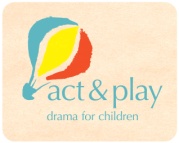 UMOWA O PRZEPROWADZENIE ZAJĘĆ DODATKOWYCHZawarta w Warszawie w dniu ........Pomiędzy firmą Act and Play Tomasz Marciniak z siedzibą przy ul. Okopowej 20/136, 	01-063 Warszawa, posiadającą nr NIP: 5252381547, Regon: 142873488, tel. 603 265 223, email: dramadladzieci@gmail.com zwaną w dalszej części umowy „Act and Play”,A rodzicem (opiekunem prawnym) zgłaszającym uczestnika zajęć....................................................................................................................................................... 
(imię i nazwisko) 
legitymującym/ą się dowodem osobistym ....................................................zamieszkałym/ą w 
							 (seria i nr).......................................................................................................................................................
(adres zamieszkania z kodem pocztowym) 
zwanym/ą w dalszej części „Rodzicem”§ 11.Act and Play zobowiązuje się realizacji na rzecz Dziecka usług w zakresie prowadzenia zajęć dodatkowych Act and Play a Rodzic zobowiązuje się do wniesienia opłaty. 2. W trakcie trwania zajęć Act and Play, poprzez prowadzących zajęcia, sprawuje opiekę nad Dzieckiem.3. Zajęcia w roku szkolnym 2015/2016 obejmują dwa (2) semestry: 
a) I semestr obejmuje okres od 30 września 2015 roku do 29 stycznia 2015 roku, 
b) II semestr obejmuje okres od 15 lutego do 23 czerwca 2015 roku.4. W ciągu roku szkolnego odbędą się 32 zajęcia. Kalendarz zajęć wynikać będzie z terminarza roku szkolnego w szkołach państwowych.5. Zajęcia realizowane będą podczas spotkań odbywających się 1 raz w tygodniu i trwających 1 godzinę zegarową. 6. Jeśli w ciągu roku szkolnego odbędzie się więcej niż 32 zajęcia Rodzic nie zostanie obciążony za dodatkowe zajęcia żadną opłatą dodatkową. 7.W przypadku grup, w których z powodu rozkładu dodatkowych dni wolnych obowiązujących w szkole liczba zajęć będzie mniejsza niż 32 zaproponowane zostaną dodatkowe zajęcia. Dni, w które odbywają się wycieczki szkolne oraz zielone szkoły nie są uznawane za dni wolne. W przypadku nieobecności dziecka na zajęciach Act and Play z powodu wycieczki lub zielonej szkoły opłata za te zajęcia nie zostanie zwrócona. Istnieje natomiast możliwość odrobienia takiej nieobecności na zajęciach w innej grupie w szkole, w której uczy się dziecko lub w jakiejkolwiek innej szkole, w której odbywają się zajęcia Act and Play.8. Za zajęcia, które nie odbędą się z winy Act and Play zostanie zwrócona opłata lub zostaną one odrobione we wcześniej ustalonym dodatkowym terminie. 9. Umowa została zawarta na czas trwania zajęć, tj. na okres roku szkolnego 2015/2016 obowiązującego w szkołach i pokrywającego się z harmonogramem wyznaczonym przez MEN. § 21. Rodzic wniesie opłatę za przeprowadzenie zajęć w ramach opłat semestralnych/opłat ratalnych* stosownie do harmonogramu płatności.2. Za przeprowadzenie zajęć Rodzic wniesie opłatę w wysokości:system opłat semestralnych 2 x 320 zł: opłata za 1 semestr płatna do 10 października, opłata za 2 semestr płatna do 10 marca.system opłat ratalnych 6  x 110 zł: opłaty za 1 semestr płatne do 10 października, 10 listopada i 10 grudnia, opłaty za drugi semestr płatne do 10 marca, 10 kwietnia i 10 maja.3. Płatność może być dokonana gotówką lub przelewem na rachunek bankowy Act and Play: Act and Play Tomasz Marciniak, ul. Okopowa 20/136, 01-063 Warszawa, nr konta: 66 2490 0005 0000 4500 5306 8375.4. W przypadkach losowych, w których Dziecko nie może kontynuować nauki, Act and Play zwróci Rodzicowi opłatę za niewykorzystane zajęcia począwszy od następnego miesiąca po zgłoszeniu zaistniałej sytuacji Act and Play. Zwrot opłaty może nastąpić w przypadku: 
- zmiany miejsca zamieszkania Dziecka; 
- długotrwałej choroby powodującej nieobecność na ponad 4 kolejnych zajęciach, 
- gdy prowadzący zajęcia wspólnie z metodykiem Act and Play oraz Rodzicem dojdzie do wniosku, że dalsze uczestnictwo Dziecka w zajęciach nie będzie skuteczne
- w sytuacji, gdy prowadzący wraz z metodykiem Act and Play uzna, że Dziecko stwarza problemy dyscyplinarne lub/oraz zaburza pracę grupy. W takiej sytuacji Act and Play zwraca opłatę za niewykorzystane zajęcia od momentu zaprzestania uczestnictwa w zajęciach. 5. Brak udziału dziecka w pojedynczych zajęciach nie powoduje zmniejszenia opłaty.6. Określona opłata za zajęcia dodatkowe jest stała. § 31. Act and Play może wypowiedzieć Umowę ze skutkiem natychmiastowym, jeżeli Rodzic, mimo wezwania, zalega z uiszczeniem opłaty dłużej niż miesiąc. 2. Rodzic może wypowiedzieć Umowę w trybie natychmiastowym z prawem zwrotu kosztów za wszystkie niewykorzystane zajęcia od dnia wypowiedzenia umowy, jeśli Act and Play prowadzi zajęcia niezgodnie z założeniami Statutu Act and Play.3. W przypadku rezygnacji z zajęć z przyczyn innych niż te wymienione w punkcie 4 § 2 oraz jeśli rezygnacja nastąpi przed połową semestru (26 listopada w przypadku 1 semestru i 22 kwietnia w przypadku 2 semestru) Rodzicowi zwracana jest połowa opłaty semestralnej. Jeśli rezygnacja nastąpi w drugiej połowie semestru opłata za niewykorzystane zajęcia nie jest zwracana. 4. Przy ustalaniu wysokości wszelkich zwrotów przyjmuje się, że opłata za jedne zajęcia wynosi równowartość sumy opłat za 2 semestry podzielonej przez ilość zajęć w obydwu semestrach, co daje 20zł.§ 41. Dla celów weryfikacji postępów oraz poprawy jakości nauczania, zajęcia z udziałem dzieci mogą być filmowane lub fotografowane. Wykonane materiały nie będą wykorzystane nigdzie poza Act and Play. 2. Rodzic wyraża zgodę ** na wykorzystanie zdjęć i scenek filmowych z udziałem Dziecka, realizowanych w ramach zajęć na stronie internetowej Act and Play oraz w materiałach reklamowo – promocyjnych Act and Play. ** w razie braku zgody prosimy o przekreślenie punktu 2 § 4 i parafowanie§ 51. Umowa została sporządzona w dwóch jednobrzmiących egzemplarzach, po jednym dla każdej ze Stron. 2. W kwestiach nieuregulowanych Umową, mają zastosowanie odpowiednie przepisy Kodeksu Cywilnego.3. Wszelkie zmiany Umowy wymagają formy pisemnej pod rygorem nieważności. 4. Oświadczenia wywołujące skutek prawny powinny być doręczone drugiej stronie w formie pisemnej lub na wskazany adres mailowy. Oświadczam, że zapoznałem/am się z Regulaminem Act and Play oraz że akceptuję jego treść.         ................................                                                              .................................Podpis Act and Play                                        Data i podpis rodzica (opiekuna prawnego) 